Sürecin Girdileri: Yeni İdari Kimlik Kod Talebi YazısıSürecin Çıktıları: İdari Kimlik Kodunun AlınmasıSürecin Kaynakları: Standart Dosya Planı (Genelge 2005/7) Cumhurbaşkanlığı Kararnamesi (10.07.2018 / 30474 RG) Süreç Performans Kriterleri: İşlem başlamasına takiben 3 iş günü içinde tamamlanır.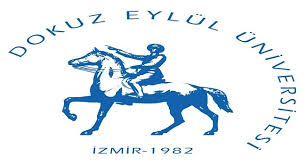 STRATEJİ GELİŞTİRME DAİRE BAŞKANLIĞI İDARİ KİMLİK KODU ALINMASIİŞ SÜRECİDoküman NoSTG-03.İA-04STRATEJİ GELİŞTİRME DAİRE BAŞKANLIĞI İDARİ KİMLİK KODU ALINMASIİŞ SÜRECİİlk Yayın Tarihi03.07.2023STRATEJİ GELİŞTİRME DAİRE BAŞKANLIĞI İDARİ KİMLİK KODU ALINMASIİŞ SÜRECİRevizyon Tarihi0STRATEJİ GELİŞTİRME DAİRE BAŞKANLIĞI İDARİ KİMLİK KODU ALINMASIİŞ SÜRECİRevizyon No0STRATEJİ GELİŞTİRME DAİRE BAŞKANLIĞI İDARİ KİMLİK KODU ALINMASIİŞ SÜRECİSayfa1/2Süreç Adımları SorumluİlgiliDokümanlarStratejik Yönetim ve Planlama Şube MüdürlüğüStratejik Yönetim ve Planlama Şube MüdürlüğüStratejik Yönetim ve Planlama Şube MüdürlüğüStratejik Yönetim ve Planlama Şube MüdürlüğüStratejik Yönetim ve Planlama Şube MüdürlüğüStandart Dosya Planı (Genelge 2005/7) Cumhurbaşkanlığı Kararnamesi (10.07.2018 / 30474 RG)HAZIRLAYANHAZIRLAYANKONTROL EDENONAYLAYANONAYLAYANONAYLAYAN
İdari birim adı ve süreci Hazırlayan Personelin Adı Soyadı  
İdari birim adı ve süreci Hazırlayan Personelin Adı Soyadı  
İdari Birim Adı ve Süreçten Sorumlu üst amirin Adı Soyadı  
İdari Birimden SorumluRektör Yardımcısının Adı Soyadı  
İdari Birimden SorumluRektör Yardımcısının Adı Soyadı  
İdari Birimden SorumluRektör Yardımcısının Adı Soyadı  STRATEJİ GELİŞTİRME DAİRE BAŞKANLIĞI İDARİ KİMLİK KODU ALINMASIİŞ SÜRECİSTRATEJİ GELİŞTİRME DAİRE BAŞKANLIĞI İDARİ KİMLİK KODU ALINMASIİŞ SÜRECİSTRATEJİ GELİŞTİRME DAİRE BAŞKANLIĞI İDARİ KİMLİK KODU ALINMASIİŞ SÜRECİDoküman NoSTG-03.İA-04STRATEJİ GELİŞTİRME DAİRE BAŞKANLIĞI İDARİ KİMLİK KODU ALINMASIİŞ SÜRECİSTRATEJİ GELİŞTİRME DAİRE BAŞKANLIĞI İDARİ KİMLİK KODU ALINMASIİŞ SÜRECİSTRATEJİ GELİŞTİRME DAİRE BAŞKANLIĞI İDARİ KİMLİK KODU ALINMASIİŞ SÜRECİİlk Yayın Tarihi03.07.2023STRATEJİ GELİŞTİRME DAİRE BAŞKANLIĞI İDARİ KİMLİK KODU ALINMASIİŞ SÜRECİSTRATEJİ GELİŞTİRME DAİRE BAŞKANLIĞI İDARİ KİMLİK KODU ALINMASIİŞ SÜRECİSTRATEJİ GELİŞTİRME DAİRE BAŞKANLIĞI İDARİ KİMLİK KODU ALINMASIİŞ SÜRECİRevizyon Tarihi0STRATEJİ GELİŞTİRME DAİRE BAŞKANLIĞI İDARİ KİMLİK KODU ALINMASIİŞ SÜRECİSTRATEJİ GELİŞTİRME DAİRE BAŞKANLIĞI İDARİ KİMLİK KODU ALINMASIİŞ SÜRECİSTRATEJİ GELİŞTİRME DAİRE BAŞKANLIĞI İDARİ KİMLİK KODU ALINMASIİŞ SÜRECİRevizyon No0STRATEJİ GELİŞTİRME DAİRE BAŞKANLIĞI İDARİ KİMLİK KODU ALINMASIİŞ SÜRECİSTRATEJİ GELİŞTİRME DAİRE BAŞKANLIĞI İDARİ KİMLİK KODU ALINMASIİŞ SÜRECİSTRATEJİ GELİŞTİRME DAİRE BAŞKANLIĞI İDARİ KİMLİK KODU ALINMASIİŞ SÜRECİSayfa2/2HAZIRLAYANKONTROL EDENONAYLAYAN
İdari birim adı ve süreci Hazırlayan Personelin Adı Soyadı  
İdari Birim Adı ve Süreçten Sorumlu üst amirin Adı Soyadı  
İdari Birimden SorumluRektör Yardımcısının Adı Soyadı  